Community Improvement of Algoma (CI of A)
Meeting Minutes
November 17, 2021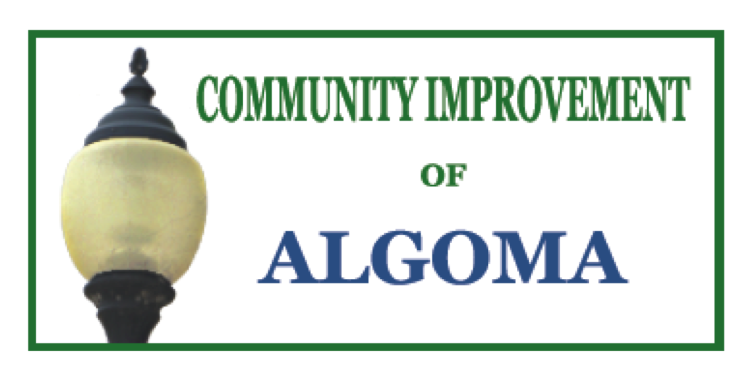 Boat Club4:15 p.m.
Board Members Present:  Nicole Meverden, Ann Schmitz, Jan Dart, Jim Rabas, Craig Peterman, and Sue Hepp  Absent:  Paula LevyOthers Present:  Mitch Groessl, Tom Levy Meverden opened the meeting at 4:17 p.m. 
A motion to approve the November agenda by Schmitz; second by Dart.  Motion carried.
A motion to approve the October 20 meeting minutes by Dart: second by Rabas.  Motion carried.Treasurer’s Report:  Checking account:  $36,667.23 and $36,689.07 in savings.Dart walked us through the $1,288.00 expenditures for the Volunteer Appreciation party.  It was agreed that the expense was well worth it.  Motion to approve the treasurer’s report by Schmitz; second by Peterman.  Motion carried.Old BusinessFish Sculpture:  Kevin Naze was unable to be at the meeting.  Dart read three different messages regarding the ‘fish statue’ she received.  Park and Rec. Department was concerned that the sculptured fish is too large and that it would block the view.  Concern is that if this project drags on, the donations would be lost.  Discussion to have the donors give their donation to CI of Algoma who in turn will pay the sculptor.  Dart proposed that an artist rendering of what CI of Algoma expects for this project so that Parks and Rec. have a visual.  Meverden will take care of the rendering.  It is hoped that this will move the project along. 

Hepp felt that since the ‘Welcome’ signage is falling apart, tear it down and erect the fish sculpture in its place.  Signage to indicate that Algoma is the ‘Salmon & Trout Capital of the Midwest’ (from Kevin).  Also, discussion to put another fish sculpture at Olson Park as this is becoming a popular tourist destination.  Meverden brought up having different signage coming into the city significant to Algoma. (i.e., Home of the Wolves, ‘park of flowers’, fishing capital, etc.)
Calendars:   Rabas will check with the Algoma merchants to see how many 2022 calendars they have left.  Algoma Motors has approximately 150 – 200. Rabas thought that this would be the first year that calendars sold out … and CI of Algoma should make a nice profit.
Mural Update … Algoma Venture Academy:  Nothing new to report.
Winefest Revenue-Fire Department … Motion by Rabas to not have the Fire Department issue a check for their Wine Fest sales/commission; second by Schmitz.  Motion carried. New BusinessWinefest 2022:   No discussion until after the committee meeting in March.   Next Meeting:  Wednesday, January 19, at 4:15 p.m.  (Boat Club)Motion made by Dart to adjourn at 4:55 p.m., second by Hepp.  Motion carried.Respectfully Submitted, Sue Hepp, Secretary